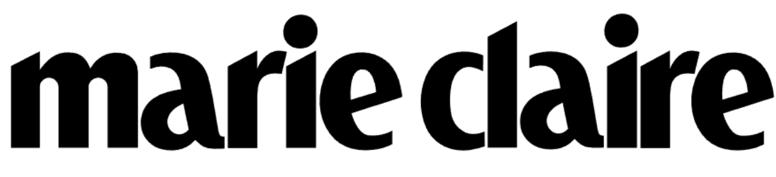 May 11, 2020“truly refreshing” – Marie Clairehttps://www.marieclaire.com/culture/a32392758/best-summer-songs/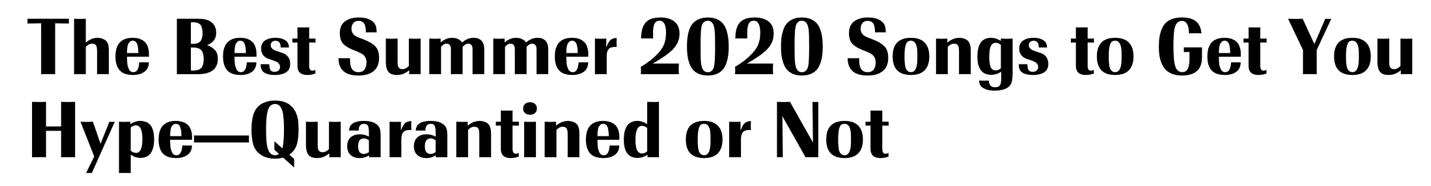 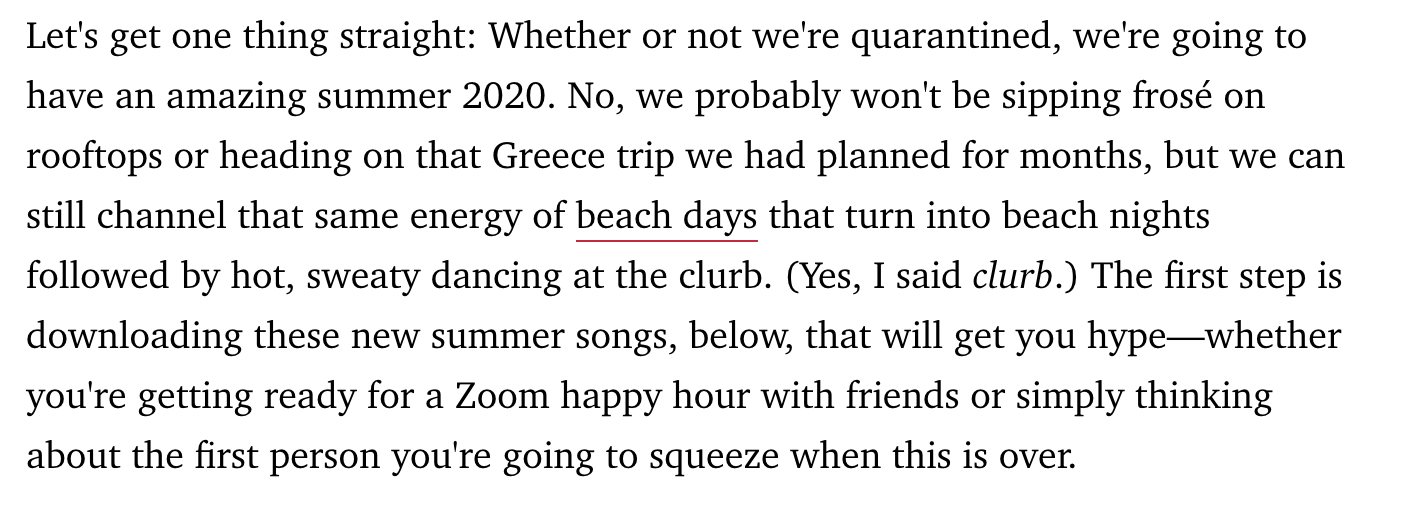 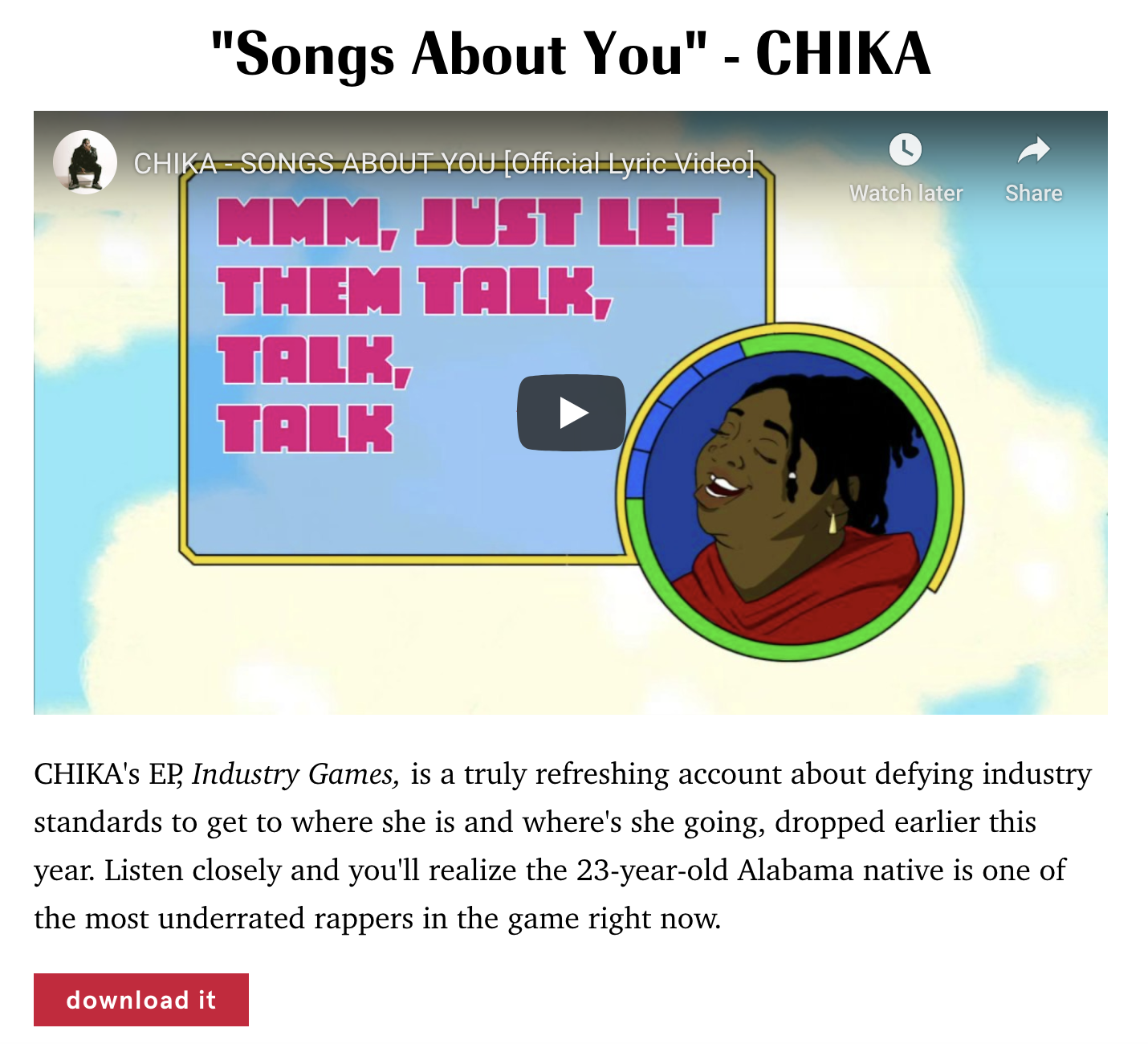 